Festival de Orquestas 2023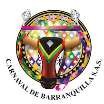 ¡Que viva la música de carnaval!HOJA DE INSCRIPCIÓNFecha de inscripción:IDENTIFICACIÓN DE LA ORQUESTACATEGORÍAS MUSICALESSeñale con una equis X la categoría en que concursará la agrupación musicalFolclóricaTropicalVallenatoSalsaMerengueUrbana/Nuevas SonoridadesREPERTORIOEscriba las tres canciones que interpretará en el Festival de Orquestas 2022Para todas las agrupaciones, sin excepción: de las tres canciones inscritas, una deberá ser del repertorio clásico del carnaval barranquillero.Todas las agrupaciones musicales podrán interpretar en su categoría un tema en otro ritmo o fusión, siempre y cuando con ello la agrupación no pierda su esencia orquestal original, lo cual será tenido en cuenta por el jurado al momento de evaluar y definir el Congo de Oro.INTEGRANTES3Relacione los nombres de los músicos y los instrumentos que ejecutan, así como los nombres de bailarines (as).PRESENTACIONES   CONTRATADAS(Relacione las presentaciones que tiene contratada durante los Carnavales de 2022)3 Carnaval de Barranquilla S . A. S. agradece el lleno completo del formulario, a fin de poder elaborar el directorio de músicos del Carnaval de Barranquilla.DISCOGRAFÍA(Relacione dos últimas producciones)RESEÑA MUSICAL(Año de fundación, fundadores, producciones, reconocimientos, etc.) (20 líneas máx.)TRAYECTORIA EN EL CARNAVAL DE BARRANQUILLA(Participaciones que haya tenido en el Festival de Orquesta, premios, etc.)SERVICIO DE TRANSPORTEDirección en donde se recogerá la orquesta: 	_Dirección a donde se llevará a la orquesta después de su actuación:OBSERVACIONESAUTORIZACIÓN   CONCEDIDACon el trámite de esta inscripción manifestamos nuestra intención de participar en el Festival de Orquestas 2023 que se realizará en el marco del Carnaval de Barranquilla.Igualmente, entendemos que las inscripciones no garantizan la participación de la agrupación en el evento y que esta lleva implícita la voluntad de participar en el Festival, el respeto y la aceptación de las reglas de funcionamiento del mismo. Al inscribirnos dejamos sabido que conocemos los reglamentos y aceptamos plenamente su aplicación en caso de ser o no escogidos para participar.DIRECTOR/MÁNAGER:C. C.Tels.Anexos(Chulear documentos que anexa):El rider técnicoFotografías (Solo para las orquestas nuevas).Audios y videos (en CD o direcciones YouTube, Instagram, etc.).Notas:El Formulario deberá ser diligenciado en computador. No se aceptarán formularios a mano. (Utilizar para ello editores de PDF, como NitroPDF, Acrobat, etc.).No se aceptarán inscripciones sin el rider técnico adjuntado.Enviar la hoja de inscripción a festivaldeorquesta@gmail.com.NombreDirección sedeCorreo:Sitio WebCel.Redes socialesDirector musicalDirección y Tels.Correo Cel.:Mánager/RepresentanteDirección y Tels.Correo: Cel.:Tema1Ritmo2Autoría (Letra/Música)Arreglo musicalDuración123Total:No.IntegrantesIntegrantesC.C.InstrumentoWhatsAppCorreo electrónico12345678910111213141516171819202122232425Total integrantesTotal integrantes1era. PresentaciónFecha:Empresario:Tels.:Correo:Correo:2a. PresentaciónFecha:Empresario:Tels.:Correo:3ª. PresentaciónFecha:Empresario:Tels.:Correo: